359063, Республика Калмыкия,   Городовиковский район, с. Чапаевское, ул. Мира 29А, тел 8 (84731) 95-2-45ПОСТАНОВЛЕНИЕ   № 8        от   25.01.2021                                                                                          с. Чапаевское                                                                  «О внесении дополнений в  Перечень автомобильных дорог местного значения ПСМО РК, утвержденный  постановлением Администрации ПСМО РК № 54 от 29.10.2019 «Об утверждении перечня  автомобильных дорог                                                         местного значения общего пользования   Пушкинского сельского муниципального образованияРеспублики Калмыкия по состоянию»»       В соответствии с Федеральным законом от 06.10.2003 N 131-ФЗ «Об общих принципах организации местного самоуправления в Российской Федерации», Федеральным законом от 08.11.2007 N 257-ФЗ «Об автомобильных дорогах и о дорожной деятельности в Российской Федерации и о внесении изменений в отдельные законодательные акты Российской Федерации», пунктом 2 приказа Министерства транспорта Российской Федерации от 25.09.2006 № 117 «Об утверждении порядка подготовки предложений по внесению изменений в перечень автомобильных дорог общего пользования федерального значения», «Порядком утверждения Перечня автомобильных дорог общего пользования местного значения Пушкинского сельского муниципального образования Республики Калмыкия и внесения в него изменений» утвержденным Постановлением администрации Пушкинского сельского муниципального образования Республики Калмыкия №54 от 29.10.2019, на основании  Устава Пушкинского сельского  муниципального образования Республики Калмыкия,  Администрации Пушкинского сельского  муниципального образования Республики Калмыкия,постановляет:1. Внести дополнение  в Приложение №2  «Перечень автомобильных дорог общего пользования местного значения Пушкинского сельского муниципального образования Республики Калмыкия и их идентификационные номера» Постановления  администрации Пушкинского  сельского муниципального образования Республики Калмыкия №54 от 29.10.2019, согласно Приложения №1 к настоящему Постановлению2. Контроль за исполнением постановления оставляю за собой.3. Постановление вступает в силу со дня его подписания и подлежит официальному обнародованию (опубликованию).ГлаваПушкинского СМО РК(ахлачи):                                            С.Б. МарценюкПриложение № 1УТВЕРЖДАЮГлава Пушкинского СМО РК (ахлачи)____________С.Б. Марценюк25.01.2021Переченьавтомобильных дорог местного значения Пушкинского сельского муниципального образования Республики Калмыкия и их идентификационные номераПостановлениеадминистрацииПушкинского сельскогомуниципальногообразования  РеспубликиКалмыкия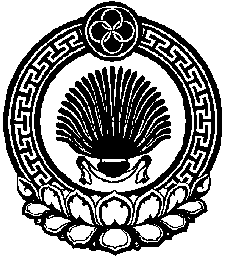 Пушкенск селана муниципальн бYрдэцин администрацин hардачинтогтавр№Наименование автомобильной дороги( улицы)Наименование населенного пункта ПСМОВсегоПротяженностьиз нихиз нихиз нихп/пИдентификационный номер автомобильной дорогиНаименование автомобильной дороги( улицы)Наименование населенного пункта ПСМОВсегов т.ч. с твердым покрытиемс асфальтобетоннымс гравийнымгрунтовые185-205-803-ОП-МП-10Проезд №1с. Чапаевское0,90,90,9285-205-803-ОП-МП-11Проезд №2с. Чапаевское0,20,20,2385-205-803-ОП-МП-12Проезд №3с. Пушкинское0,20,20,2ВСЕГО 1,31,31,3